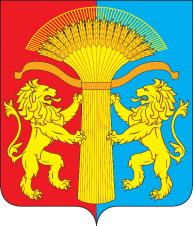 АДМИНИСТРАЦИЯ КАНСКОГО РАЙОНАКРАСНОЯРСКОГО КРАЯПОСТАНОВЛЕНИЕ26.04.2021                        г. Канск	                       	№164-пг           О внесении изменений в постановление администрации Канского района от 11.09.2018 № 404-пг «Об утверждении Положения об оплате труда работников муниципального казенного учреждения «Централизованная бухгалтерия администрации Канского района»На основании Трудового кодекса Российской Федерации руководствуясь статьями 38,40 Устава Канского района, ПОСТАНОВЛЯЮ:1. Внести в Положение об оплате труда работников муниципального казенного учреждения «Централизованная бухгалтерия администрации Канского района», утвержденное постановлением администрации Канского района от 11.09.2018 № 404-пг (в ред. Постановления от 18.09.2019 № 582-пг,Постановления от 15.04.2020 № 144-пг, Постановления от 22.09.2020 № 379-пг), следующие изменения:1.1. Пункт 4.3 Положения изложить в новой редакции: «4.3.Персональные выплаты в целях обеспечения заработной платы работника учреждения на уровне размера минимальной заработной платы (минимального размера оплаты труда) производятся работникам учреждения, месячная заработная плата которых при полностью отработанной норме рабочего времени и выполненной норме труда (трудовых обязанностей) с учетом выплат  стимулирующего характера ниже размера минимальной заработной платы, установленного в Красноярском крае, в размере , определяемом как разница между размером минимальной заработной платы установленным в Красноярском крае, и величиной заработной платы конкретного работника учреждения за соответствующий период времени. 1.2 Пункт 4.4 Положения изложить в новой редакции:«4.4. Работникам учреждения, месячная заработная плата которых по основному месту работы при не полностью отработанной норме рабочего времени с учетом выплат  стимулирующего характера ниже размера минимальной заработной платы, установленного в Красноярском крае, исчисленного пропорционально отработанному работником учреждения времени, указанные персональные выплаты производятся  в размере, определяемом для каждого работника как разница между размером минимальной заработной платы, установленным в Красноярском крае	исчисленным пропорционально отработанному работником учреждения времени, и величиной заработной платы конкретного работника учреждения за соответствующий период времени.   Выплата включает в себя начисления по районному коэффициенту, процентной надбавке к заработной плате за стаж работы в районах Крайнего Севера и приравненных к ним местностях или надбавке за работу в местностях с особыми климатическими условиями.Работникам, месячная заработная плата которых при полностью отработанной норме рабочего времени и выполненной норме труда (трудовых обязанностей) ниже размера заработной платы установленного настоящим пунктом, предоставляется региональная выплата.Для целей расчета региональной выплаты применяются размеры заработной платы в соответствии с Законом Красноярского края от 29.10.2009 № 9-3864 «О системах оплаты труда работников краевых государственных учреждений».2. Контроль за исполнением настоящего Постановления оставляю за собой.3. Постановление вступает в силу в день, следующий за днем его опубликования в официальном   печатном издании «Вести Канского района», подлежит размещению на официальном сайте муниципального образования.Глава  Канского района                                                               А.А. Заруцкий